Sdružené pojištění vozidla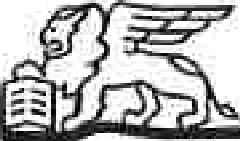 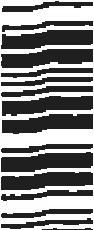 1. Smluvní stranyGenerali Česká pojišťovna a.s., Spálená 75/16, Nově Město, 110 00 Praha 1, IČO: 452 72 956, DIČ: CZ699001273, je Zapsaná v obchodním rejstříku vedeném Městským soudem v Praze, spis. zn. B 1464, člen skupiny Generali, zapsané v italském registru pojišťovacích skupin, vedeném IVASS, pod číslem 026 (dále také "pojišťovna")POJIŠŤOVACÍ ZPROSTŘEDKOVATELSmluvní strany uzavírají tuto pojistnou smlouvu pro pojištění, která se dále řídí Všeobecnými pojistnými podmínkami pro pojištění vozidel VPPPMV-R-11/2022, Sazebníkem administrativních poplatků a Oceňovacími tabulkami ke stanovení výše pojistného plnění z úrazového pojištění dopravovaných osob.Počátek a doba pojištěníSjednané pojištění je účinné od 00:00 hod. dne 17. 8. 2023 a sjednává se na dobu neurčitou.Vozidlo3.1 Vlastník vozidla je shodný s pojistníkem.REVIZE: 1707771702A1707740089/11 . B. 2023kód produktu: AH	stav k datu: 17. 8. 2023	strana 1 z 5pojistná smlouva č.	5083768270pojistná smlouva č.	5083768270pojistná smlouva č.	5083768270pojistná smlouva č.	5083768270pojistná smlouva č.	5083768270pojistná smlouva č.	5083768270pojistná smlouva č.	5083768270Městské středisko sociálních služeb MARIE Bartoňova 1998547 01 Náchod Česká republika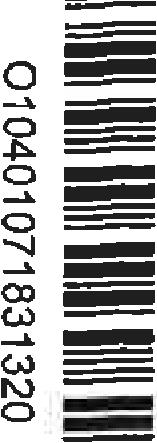 Městské středisko sociálních služeb MARIE Bartoňova 1998547 01 Náchod Česká republikaPOJISTNÁ SMLOUVAsdružené pojištění vozidla1■1POJISTITEL